ПРОЕКТ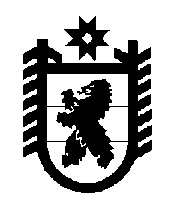 Российская ФедерацияРеспублика КарелияМИНИСТЕРСТВО ЭКОНОМИЧЕСКОГО РАЗВИТИЯ ИПРОМЫШЛЕННОСТИП Р И К А Зот «____» __________ 2022 года                                                           № ______г. ПетрозаводскОб утверждении Программы профилактикирисков причинения вреда (ущерба) охраняемымзаконом ценностям при осуществлении Министерством экономического развития и промышленности Республики Карелия регионального государственного контроля (надзора) в области розничной продажи алкогольной и спиртосодержащей продукции на территории Республики Карелия на 2023 годВ соответствии со статьей 44 Федерального закона от 31 июля 2020 года №248-ФЗ «О государственном контроле (надзоре) и муниципальном контроле в Российской Федерации», постановлением Правительства Российской Федерации от 25 июня 2021 года № 990 «Об утверждении Правил разработки и утверждения контрольными (надзорными) органами программы профилактики рисков причинения вреда (ущерба) охраняемым законом ценностям», Положением о Министерстве экономического развития и промышленности Республики Карелия, утвержденным постановлением Правительства Республики Карелия от 21 сентября 2015 года № 360-П «Об утверждении Положения о Министерстве экономического развития и промышленности Республики Карелия»,п р и к а з ы в а ю:1. Утвердить прилагаемую Программу профилактики рисков причинения вреда (ущерба) охраняемым законом ценностям при осуществлении Министерством экономического развития и промышленности Республики Карелия регионального государственного контроля (надзора) в области розничной продажи алкогольной и спиртосодержащей продукции на территории Республики Карелия на 2023 год (далее - Программа) согласно приложению к настоящему приказу.2. Разместить Программу на Официальном сайте Министерства экономического развития и промышленности Республики Карелия в информационно-телекоммуникационной сети «Интернет». 3. Контроль за исполнением настоящего приказа возлагаю на заместителя министра экономического развития и промышленности Республики Карелия – начальника управления административной реформы, лицензирования и регулирования контрактной системы в сфере закупок Игнатенкову Е.В.И. о. Министра								      О.А. ЕрмолаевЗаместитель Министра ______________Е.В. Игнатенкова «___» _______ 2022Отдел правовой, организационно-контрольнойи кадровой работы _____________________О. В. Бортник «___» ______2022Начальник отделаадминистративной реформыи лицензионной работы _________________А.В. Алексеев «___» _____ 2022Главный специалист отделаадминистративной реформы и лицензионной работы ______________О.Ю. Евдокимова «___»______ 2022ПРОГРАММАпрофилактики рисков причинения вреда (ущерба) охраняемым законом ценностям при осуществлении Министерством экономического развития и промышленности Республики Карелия регионального государственного контроля (надзора) в области розничной продажи алкогольной и спиртосодержащей продукции на территории Республики Карелия на 2023 годПрограмма профилактики рисков причинения вреда (ущерба) охраняемым законом ценностям при осуществлении Министерством экономического развития и промышленности Республики Карелия регионального государственного контроля (надзора) в области розничной продажи алкогольной и спиртосодержащей продукции на территории Республики Карелия на 2023 год разработана в соответствии с Федеральным законом от 31 июля 2020 года №248-ФЗ «О государственном контроле (надзоре) и муниципальном контроле в Российской Федерации», постановлением Правительства Российской Федерации от 25 июня 2021 года №990 «Об утверждении Правил разработки и утверждения контрольными (надзорными) органами программы профилактики рисков причинения вреда (ущерба) охраняемым законом ценностям».I. Анализ текущего состояния осуществления регионального государственного контроля (надзора) в области розничной продажи алкогольной и спиртосодержащей продукции, описание текущего развития профилактической деятельности контрольного (надзорного) органа, характеристика проблем, на решение которых направлена программа профилактики1. Настоящая Программа, в целях предупреждения причинения вреда (ущерба) охраняемым законом ценностям при осуществлении Министерством экономического развития и промышленности Республики Карелия регионального государственного контроля (надзора) в области розничной продажи алкогольной и спиртосодержащей продукции на территории Республики Карелия в 2023 году, предусматривает комплекс мероприятий по профилактике нарушений  обязательных  и (или) лицензионных требований, установленных законодательством к розничной продаже алкогольной и спиртосодержащей продукции.Министерство экономического развития и промышленности Республики Карелия (далее – Министерство), с учетом перехода Российской Федерации к осуществлению контрольной (надзорной) деятельности в соответствии с Федеральным законом от 31 июля 2020 года № 248-ФЗ «О государственном контроле (надзоре) и муниципальном контроле в Российской Федерации» (далее – Федеральный закон №248-ФЗ), с 01 января 2022 года осуществляет региональный государственный контроль (надзор) в области розничной продажи алкогольной и спиртосодержащей продукции на основании Положения о региональном государственном контроле (надзоре) в области розничной продажи алкогольной и спиртосодержащей продукции на территории Республики Карелия, утвержденного постановлением Правительства Республики Карелия от 22 декабря 2021 года № 609-П.Региональный государственный контроль (надзор) в области розничной продажи алкогольной и спиртосодержащей продукции включает в себя:- соблюдение организациями лицензионных требований к розничной продаже алкогольной продукции и розничной продаже алкогольной продукции при оказании услуг общественного питания (за исключением лицензионных требований к производству, поставкам, хранению и розничной продаже произведенной сельскохозяйственными товаропроизводителями винодельческой продукции);- соблюдение организациями, индивидуальными предпринимателями обязательных требований к розничной продаже алкогольной продукции и розничной продаже алкогольной продукции при оказании услуг общественного питания, установленных статьей 16 Федерального закона от 22 ноября 1995 года № 171-ФЗ «О государственном регулировании производства и оборота этилового спирта, алкогольной и спиртосодержащей продукции и об ограничении потребления (распития) алкогольной продукции» (далее – Федеральный закон №171-ФЗ), обязательных требований к розничной продаже спиртосодержащей продукции, обязательных требований к фиксации в единой государственной автоматизированной информационной системе сведений об обороте алкогольной продукции лицами, осуществляющими ее розничную продажу, за исключением обязательных требований, установленных техническими регламентами;-соблюдение организациями, индивидуальными предпринимателями, крестьянскими (фермерскими) хозяйствами обязательных требований к декларированию объема розничной продажи алкогольной и спиртосодержащей продукции, объема собранного винограда для производства винодельческой продукции.При осуществлении регионального государственного контроля (надзора) могут проводиться следующие виды профилактических мероприятий: информирование; объявление предостережения о недопустимости нарушения обязательных требований (далее - предостережение); консультирование; обобщение правоприменительной практики; профилактический визит.2. Подконтрольными субъектами, в отношении которых осуществляется региональный государственный контроль (надзор), являются:- юридические лица, осуществляющие лицензируемый вид деятельности на основании выданной Министерством лицензии на розничную продажу алкогольной продукции и розничную продажу алкогольной продукции при оказании услуг общественного питания;- юридические лица и индивидуальные предприниматели, осуществляющие деятельность по розничной продаже пива, пивных напитков, сидра, пуаре, медовухи, розничной продаже пива, пивных напитков, сидра, пуаре, медовухи при оказании услуг общественного питания (далее - субъекты, осуществляющие розничную продажу алкогольной продукции).По состоянию на 01 сентября 2022 года на территории Республики Карелия количество подконтрольных субъектов составило 1023 ед., в том числе:- 441 юридическое лицо, осуществляющее розничную продажу алкогольной продукции и (или) розничную продажу алкогольной продукции при оказании услуг общественного питания на основании выданной лицензирующим органом лицензии;- 582 юридических лица и индивидуальных предпринимателя, осуществляющих розничную продажу пива, пивных напитков, сидра, пуаре и медовухи и (или) розничную продажу пива, пивных напитков, сидра, пуаре, медовухи при оказании услуг общественного питания.3. Обязательные требования, соблюдение которых оценивается при проведении регионального государственного контроля (надзора) в области розничной продажи алкогольной и спиртосодержащей продукции - требования, установленные п.3 ст. 11, ст. 10.2, 12, 14, 16, 19, 20 и 26 Федерального закона №171-ФЗ и принимаемыми в соответствии с ним иными нормативными правовыми актами Российской Федерации, Республики Карелия и органов местного самоуправления Республики Карелия, регулирующими правоотношения в сфере оборота этилового спирта, алкогольной и спиртосодержащей продукции.Перечень актов, содержащих обязательные требования, соблюдение которых оценивается при осуществлении регионального государственного контроля (надзора) в области розничной продажи алкогольной и спиртосодержащей продукции сформирован Министерством в установленном порядке и размещен на Официальном сайте Министерства в информационно-телекоммуникационной сети «Интернет» (https://economy.gov.karelia.ru/about/10602/).При осуществлении регионального государственного контроля (надзора) в области розничной продажи алкогольной и спиртосодержащей продукции плановые контрольные (надзорные) мероприятия не проводятся (п. 5 ст. 23.1 Федерального закона №171-ФЗ).В ходе осуществления регионального государственного контроля (надзора) в области розничной продажи алкогольной и спиртосодержащей продукции в 2022 году возбуждены дела об административных правонарушениях по следующим составам:- нарушение особых требований и правил розничной продажи алкогольной и спиртосодержащей продукции (ч.3 ст.14.16 Кодекса Российской Федерации об административных правонарушениях (далее - КоАП РФ), в части нарушения установленного времени продажи алкогольной продукции – одно дело об административном правонарушении;- искажение информации и (или) нарушение порядка и сроков при декларировании производства, оборота и (или) использования этилового спирта, алкогольной и спиртосодержащей продукции, использования производственных мощностей (ст. 15.13 КоАП РФ) – 38 дел об административных правонарушениях.В рамках рассмотрения дел об административном правонарушении вынесено 21 предупреждение (субъектам малого и среднего предпринимательства), назначено 23 штрафа на сумму 820 000  рублей.Таким образом, по результатам выявленных нарушений за текущий период 2022 года Министерством возбуждено 39 дел об административных правонарушениях, рассмотрено 44 дела об административных правонарушениях по ч.3 ст.14.16, ст.15.13 КоАП РФ (с учетом дел, возбужденных в 2021 году).Наибольшее количество нарушений, выявляемых Министерством, связано с непредставлением в установленный срок деклараций об объеме розничной продажи алкогольной (за исключением пива и пивных напитков, сидра, пуаре и медовухи) и спиртосодержащей продукции и об объеме розничной продажи пива и пивных напитков, сидра, пуаре и медовухи. В большей мере это касается хозяйствующих субъектов, осуществляющих розничный оборот пива, пивных напитков, сидра, пуаре и медовухи.Не принятие по представлению органа (должностного лица), рассмотревшего дело об административном правонарушении, мер по устранению причин и условий, способствовавших совершению административного правонарушения, влечет административную ответственность по статье 19.6 КоАП РФ и наложение административного штрафа на должностных лиц в размере от четырех тысяч до пяти тысяч рублей. За 2022 год выдано 41 представление об устранении причин и условий, способствовавших совершению административного правонарушения  хозяйствующими субъектами, с целью их устранения.Рассмотрение дел о привлечении должностных лиц к административной ответственности по статье 19.6 КоАП РФ отнесено к компетенции мировых, городских и  районных судов.В 2022 году 13 дел об административных правонарушениях были возбуждены по статье 19.6 КоАП РФ и переданы в  суд для рассмотрения, в отношении 10 хозяйствующих субъектов были вынесены решения о назначении штрафа в размере 4 000 рублей.  За первые 3 месяца 2022 года возбуждено 6 дел об административных правонарушениях по статье 20.25 КоАП РФ - неуплата штрафа в срок, из которых 3 дела были прекращены в рамках постановления Правительства Российской Федерации от 10 марта 2022 года № 336 «Об особенностях организации и осуществления государственного контроля (надзора), муниципального контроля» (далее – Постановление № 336), 7 дел направлены в суд с материалами дел за прошлый год.Рассмотрение дел о привлечении юридических лиц и предпринимателей к административной ответственности по статье 20.25 КоАП РФ отнесено к компетенции мировых, городских и районных судов.В связи с переходом с 01 января 2022 года Российской Федерации на новый порядок осуществления контрольной (надзорной) деятельности, целью которой является снижение административной нагрузки на бизнес, уменьшилось  количество проверок, соответственно и административных производств в регионе, в том числе, для которых  вводится особый порядок, принимаются  изменения в законодательство, вносятся поправки в КоАП РФ о снижении штрафов.В связи с этим, с начала текущего года проведены контрольные (надзорные) мероприятия без взаимодействия с хозяйствующими субъектами, а именно: наблюдение за соблюдением обязательных требований, по итогам которых вынесены 75 предостережений о недопустимости нарушения обязательных требований за непредставленные в срок декларации об объеме розничной продажи алкогольной (за исключением пива и пивных напитков, сидра, пуаре и медовухи) и спиртосодержащей продукции (форма №7) и декларации об объеме розничной продажи пива, пивных напитков, сидра, пуаре и медовухи  (форма № 8) за 4 квартал 2021 года, 1 и 2 кварталы 2022 года.За анализируемый период, в связи с  несоблюдением минимальных розничных цен на алкогольную продукцию, хозяйствующим субъектам было объявлено 38 предостережений; 22 предостережения -  за  нарушение установленного на территории республики времени розничной продажи алкогольной продукции.Кроме того, по предоставленной информации из Межрегионального управления Федеральной службы по регулированию алкогольного рынка по Северо-Западному федеральному округу о нарушении учета в единой государственной автоматизированной информационной системе (далее — ЕГАИС) проведены профилактические мероприятия с вынесением предостережений подконтрольным лицам в количестве 85 ед. за нефиксацию информации в ЕГАИС в установленном законодательством порядке. В связи с оборотом алкогольной и спиртосодержащей  продукции без соответствующей лицензии одному индивидуальному предпринимателю было объявлено одно предостережение.В Министерстве 12 апреля 2022 года состоялось очередное заседание рабочей группы по выработке и совершенствованию мер регулирования деятельности мест розничной продажи алкогольной продукции при оказании услуг общественного питания, расположенных в многоквартирных домах, в рамках работы которой рассматривался вопрос об определении мероприятий по контролю за деятельностью хозяйствующих субъектов, осуществляющих розничную продажу алкогольной продукции при оказании услуг общественного питания, расположенных в многоквартирных домах. В 2022 году Министерством продолжена работа с обращениями граждан и хозяйствующих субъектов по вопросам, касающимся соблюдения лицензионных требований и (или) обязательных требований в сфере розничного оборота алкогольной продукции. Обращения рассматриваются в рамках компетенции Министерства, при необходимости направляются для принятия мер в правоохранительные органы в рамках действующего двустороннего соглашения о взаимодействии с Министерством внутренних дел по Республике Карелия и с учетом требований Постановления №336. В 2022 году, в рамках реализации двустороннего соглашения о взаимодействии с Министерством внутренних дел по Республике Карелия от 24 июня 2019 года (далее – МВД по РК), принимая во внимание организацию и осуществление контрольной (надзорной) деятельности в 2022 году с учетом положений Постановления №336, в МВД по РК направлено 35 обращений по фактам нарушения общественного порядка, незаконной розничной продажи алкогольной и спиртосодержащей продукции (без лицензии), нарушения установленных требований при осуществлении розничной продажи пива и пивных напитков, особых требований и правил розничной продажи алкогольной продукции в части осуществления розничной продажи алкогольной продукции в установленное Законом Республики Карелия от 08 июня 2012 года №1602-ЗРК «О некоторых вопросах реализации Федерального закона «О государственном регулировании производства и оборота этилового спирта, алкогольной и спиртосодержащей продукции и об ограничении потребления (распития) алкогольной продукции» на территории Республики Карелия» дополнительное ограничение времени.По результатам рассмотрения направленных обращений, сотрудниками правоохранительных органов составлено 8 протоколов об административном правонарушении по ч.3 ст.14.16 КоАП РФ (нарушение особых требований и правил розничной продажи алкогольной и спиртосодержащей продукции), один протокол об административном правонарушении по ч. 2 ст. 14.16 КоАП РФ, один протокол об административном правонарушении по ч. 2 ст. 14.17.1 КоАП РФ (незаконная розничная продажа алкогольной и спиртосодержащей пищевой продукции физическими лицами).  4. Главной проблемой в подконтрольной области, на решение которой направлена настоящая Программа, является розничная продажа алкогольной и спиртосодержащей продукции с нарушением обязательных требований. В целях предупреждения причинения вреда (ущерба) охраняемым законом ценностям, устранения причин, факторов и условий, способствующих нарушениям обязательных требований, Министерством проводится работа, направленная на увеличение количества профилактических мероприятий, посредством разъяснения подконтрольным  субъектам необходимости выполнения обязательных требований в соответствии с утверждаемой программой профилактики рисков причинения  вреда (ущерба) охраняемым законом ценностям при осуществлении Министерством регионального государственного контроля (надзора) в области розничной продажи алкогольной и спиртосодержащей продукции на территории Республики Карелия на 2022 года (приказ Министерства от 20 декабря 2021 года №539, далее – Программа профилактики рисков).Программа профилактики рисков размещена на Официальном сайте Министерства в подразделе «Региональный государственный контроль (надзор) в области розничной продажи алкогольной и спиртосодержащей продукции на территории Республики Карелия» / «Обзор правоприменительной практики» по ссылке:  https://economy.gov.karelia.ru/about/10601/ (в разделе: /Региональный государственный контроль (надзор) в области розничной продажи алкогольной и спиртосодержащей продукции на территории Республики Карелия / Обзор правоприменительной практики). Цели и задачи Программы достигаются посредством реализации мероприятий, предусмотренных планом мероприятий по профилактике рисков причинения вреда (ущерба) охраняемым законом ценностям при осуществлении Министерством регионального государственного контроля (надзора) в области розничной продажи алкогольной и спиртосодержащей продукции.Одним из мероприятий Программы является проведение профилактических визитов в соответствии со ст. 52 Федерального закона №248-ФЗ, в том числе обязательный профилактический визит в отношении контролируемых лиц, осуществляющих деятельность в сфере розничной продажи алкогольной продукции при оказании услуг общественного питания (за исключением розничной продажи алкогольной продукции с содержанием этилового спирта не более 16,5 процента готовой продукции, и розничной продажи пива, пивных напитков, сидра, пyape, медовухи) не более одного года. Министерством в июле текущего года организовано проведение 2 обязательных профилактических визитов в формате видео-конференц - связи в отношении двух хозяйствующих субъектов. В виду несогласия одного контролируемого лица на проведение указанных мероприятий,  состоялся один обязательный профилактический визит.В рамках проводимой профилактической работы Министерством по состоянию на текущую дату обеспечено размещение на Официальном сайте Министерства в информационно-коммуникационной сети «Интернет»:-актуальной информации в разделе: /Деятельность / Контрольная (надзорная) деятельность» на Официальном сайте Министерства в сети «Интернет» (https://economy.gov.karelia.ru/about/10591/);- перечней нормативных правовых актов или их отдельных частей, содержащих обязательные требования, оценка соблюдения которых является предметом регионального государственного контроля (надзора), а также тексов соответствующих нормативных правовых актов (https://economy.gov.karelia.ru/about/10602/);- изменений нормативных правовых актов, содержащих обязательные требования, оценка соблюдения которых является предметом регионального государственного контроля (надзора) в области розничной продажи алкогольной и спиртосодержащей продукции (https://economy.gov.karelia.ru/about/10602/);- руководства по соблюдению обязательных требований в сфере розничной продажи алкогольной и спиртосодержащей продукции (https://economy.gov.karelia.ru/about/10594/)Информирование юридических лиц и индивидуальных предпринимателей о вступлении в силу новых нормативных правовых актов, устанавливающих обязательные требования, внесенных изменениях в действующие акты, сроках и порядке вступления их в действие осуществляется посредством размещения новостных сообщений на Официальном сайте Министерства в информационно-коммуникационной сети «Интернет».В целях информирования подконтрольных субъектов по вопросам соблюдения обязательных требований в области розничной продажи алкогольной продукции, Министерством, 21 июня 2022 года, на базе АО «Корпорация развития Республики Карелия» проведены публичные обсуждения правоприменительной практики при осуществлении регионального государственного контроля (надзора) в 2022 году, в том числе в области розничной продажи алкогольной и спиртосодержащей продукции, с хозяйствующими субъектами, осуществляющими деятельность на территории Республики Карелия в указанной сфере.В ходе мероприятия подконтрольным субъектам разъяснены нормы действующего законодательства, последствия их несоблюдения, проведено обобщение и анализ правоприменительной практики при осуществлении регионального государственного контроля (надзора) в области розничной продажи алкогольной и спиртосодержащей продукции с указанием наиболее часто встречающихся нарушений и причин, способствующих возникновению типовых нарушений обязательных требований.Особое внимание предпринимателей было обращено на  изменения в законодательстве, направленные на снижение административной нагрузки на предпринимательское сообщество в 2022 году в части организации и осуществления контрольной (надзорной) деятельности с учетом положений Постановления №336.До сведения предпринимателей также была доведена информация о возможности подачи жалобы на нарушения моратория на проверки, установленного Постановлением №336, в рамках досудебного обжалования, в том числе посредством направления обращения на сайт Министерства (proverki.net@economy.gov.ru), а также на портал Государственных услуг Российской Федерации.В мероприятии принял участие Уполномоченный по защите прав предпринимателей в Республике Карелия Гнетова Елена Георгиевна с обзором  обращений (жалоб) субъектов предпринимательства, осуществляющих деятельность в сфере оборота алкогольной продукции, по вопросам проблематики в указанной сфере. Приглашение принять участие в мероприятии приняли 16 хозяйствующих субъектов из Петрозаводска, Пряжинского национального, Сортавальского, Лоухского, Кондопожского и Питкярантского муниципальных районов республики, а также г. Санкт-Петербурга.Кроме того, Министерством на постоянной основе организована профилактическая работа путем устных консультаций обращающихся юридических лиц и индивидуальных предпринимателей по вопросам осуществления регионального государственного контроля (надзора) в области розничной продажи алкогольной и спиртосодержащей продукции посредством телефонной связи, направления запросов через социальные сети общего пользования.Анализ проводимых профилактических мероприятий свидетельствует о снижении количества зафиксированных нарушений обязательных требований, об исключении избыточного административного давления на подконтрольные субъекты, позволяет им осуществлять самостоятельную оценку соблюдения предъявляемых к ним обязательных требований и мотивирует к добросовестному поведению, что, как следствие, приводит к снижению уровня ущерба охраняемым законом ценностям..II. Цели и задачи реализации программы профилактики рисков причинения вредаЦелями реализации Программы профилактики рисков причинения вреда являются:- стимулирование добросовестного соблюдения обязательных требований всеми контролируемыми лицами;- устранение условий, причин и факторов, способных привести к нарушениям обязательных требований и (или) причинению вреда (ущерба) охраняемым законом ценностям;- создание условий для доведения обязательных требований до контролируемых лиц, повышение информированности о способах их соблюдения.Основными задачами реализации Программы профилактики рисков причинения вреда являются:- формирование единого понимания обязательных требований у подконтрольных субъектов, осуществляющих деятельность в сфере розничной продажи алкогольной и спиртосодержащей продукции;- оценка состояния подконтрольной сферы;- выявление причин, факторов и условий, способствующих нарушению обязательных требований, определение способов их устранения;- выявление типичных правонарушений обязательных требований и подготовка превентивных мер, направленных на их соблюдение.III. Перечень профилактических мероприятий, сроки (периодичность) их проведенияПри осуществлении регионального государственного контроля (надзора) в области розничной продажи алкогольной и спиртосодержащей продукции в отношении подконтрольных субъектов проведение профилактических мероприятий, направленных на снижение риска причинения вреда (ущерба), является приоритетным по отношению к проведению контрольных (надзорных) мероприятий.Цели и задачи Программы достигаются посредством реализации мероприятий, предусмотренных планом мероприятий по профилактике рисков причинения вреда (ущерба) охраняемым законом ценностям при осуществлении Министерством регионального государственного контроля (надзора) в области розничной продажи алкогольной и спиртосодержащей продукции.План мероприятий по профилактике рисков причинения вреда (ущерба) охраняемым законом ценностямIV. Показатели результативности и эффективности программы профилактики рисков причинения вреда1. Отчетным показателем результативности Программы (Рп) является количество подконтрольных субъектов, в отношении которых в отчетном периоде были проведены профилактические мероприятия, к общему количеству подконтрольных субъектов (в %), который рассчитывается по формуле:Рп (%) =  ×100,где:Пф - количество подконтрольных субъектов, в отношении которых в отчетном периоде были проведены профилактические мероприятияПо - общее количество подконтрольных субъектов.2. Отчетным показателем эффективности Программы является снижение либо отсутствие фактов нарушений обязательных (лицензионных) требований, который рассчитывается по формуле:Д= 100 - ×100%    где:Д - доля соблюдения подконтрольными субъектами обязательных требований, установленных действующим законодательством, %. Кн – количество подконтрольных субъектов, допустивших нарушение обязательных требований, единиц;Ко - общее количество подконтрольных субъектов, единиц.Приложение к приказу Министерства экономического развития и промышленности Республики Карелияот ___________ 2022 года № __№ п/пНаименование профилактического мероприятияОтветственные исполнителиСрок исполнения1Информирование:Размещение на официальном сайте Министерства в информационно-телекоммуникационной сети «Интернет»:-  текстов нормативных правовых актов, регулирующих осуществление государственного регионального контроля (надзора);- сведений об изменениях, внесенных в нормативные правовые акты, регулирующие осуществление государственного регионального контроля (надзора), о сроках и порядке их вступления в силу;-  перечня нормативных правовых актов с указанием структурных единиц этих актов, содержащих обязательные требования, оценка соблюдения которых является предметом контроля, а также информацию о мерах ответственности, применяемых при нарушении обязательных требований, с текстами в действующей редакции; -  руководства по соблюдению обязательных требований, разработанные и утвержденные в соответствии с Федеральным законом "Об обязательных требованиях в Российской Федерации";- перечня индикаторов риска нарушения обязательных требований- программы профилактики рисков причинения вреда - исчерпывающий перечень сведений, которые могут запрашиваться контрольным (надзорным) органом у контролируемого лица- сведений о способах получения консультаций по вопросам соблюдения обязательных требований- сведений о порядке досудебного обжалования решений контрольного (надзорного) органа, действий (бездействия) его должностных лиц- доклада, содержащего результаты обобщения правоприменительной практики контрольного (надзорного) органа- доклада о государственном контроле (надзоре) Должностные лица отдела административной реформы и лицензионной работы МинистерстваВ течение года (по мере принятия или внесения изменений в нормативные правовые акты)По мере необходимости при принятии руководителем (заместителем руководителя) решения о подготовке или внесению изменений в руководства по соблюдению обязательных требований По мере принятия или внесения изменений в перечень индикаторов риска нарушения обязательных требованийПо мере принятия или внесения изменений в программу профилактики рисков причинения вреда в течение 5 дней со дня утвержденияПо мере принятия или внесения изменений в исчерпывающий перечень сведенийНа постоянной основе1 раз в год, не позднее 01 марта года, следующего за отчетным1 раз в год, не позднее 15 марта года, следующего за отчетным 2Обобщение правоприменительной практики По итогам обобщения правоприменительной практики контрольный (надзорный) орган обеспечивает подготовку доклада, содержащего результаты обобщения правоприменительной практики контрольного (надзорного) органа Должностные лица отдела административной реформы и лицензионной работы МинистерстваПо итогам года, публикация доклада о правоприменительной практике размещается на официальном сайте контрольного органа в информационно-телекоммуникационной сети «Интернет»  в срок не позднее 5 дней со дня его утверждения3Объявление предостережения о недопустимости нарушения обязательных требований в соответствии  со статьей 49 Федерального закона от 31 июля 2020 года №248-ФЗ «О государственном контроле (надзоре) и муниципальном контроле в Российской Федерации»Должностные лица отдела административной реформы и лицензионной работы МинистерстваВ течение года по мере необходимости4Консультирование по обращениям контролируемых лиц и их представителей по вопросам, связанным с организацией и осуществлением государственного контроля (надзора)  в письменной форме, если обращение содержит просьбу предоставить ответ в письменном виде, при их письменном обращении и представляет ответ по почтовому адресу или адресу электронной почты, указанным в письменном обращении, либо в устной форме в случае обращения по телефону, посредством видео-конференц-связи или на личном приеме у должностного лица, а также в ходе осуществления контрольного (надзорного) мероприятия или публичного мероприятия.Консультирование осуществляется по следующим вопросам: 1) содержания, применения и последствий несоблюдения обязательных требований; 2) о необходимых организационных и (или) технических мероприятиях, которые должны реализовать контролируемые лица для соблюдения обязательных требований;3) особенностей осуществления регионального государственного контроля (надзора)Должностные лица отдела административной реформы и лицензионной работы МинистерстваВ течение года по мере поступления соответствующих обращений5Профилактический визит в соответствии со ст. 52 Федерального закона от 31 июля 2020 года №248-ФЗ «О государственном контроле (надзоре) и муниципальном контроле в Российской Федерации», в том числе обязательный профилактический визит в отношении контролируемых лиц, осуществляющих деятельность в сфере розничной продажи алкогольной продукции при оказании услуг общественного питания (за исключением розничной продажи алкогольной продукции с содержанием этилового спирта не более 16,5 процента готовой продукции, и розничной продажи пива, пивных напитков, сидра, пyape, медовухи) не более 1 года.Должностные лица отдела административной реформы и лицензионной работы МинистерстваЕжеквартально